Росреестр провёл государственную экспертизу и вынес положительное экспертное заключение в отношении землеустроительной документации, составленной по результатам описания местоположения границы между Курской и Брянской областями.Землеустроительное дело по описанию местоположения данной границы включено в государственный фонд данных, полученных в результате проведения землеустройства.На сегодняшний день в ЕГРН внесены сведения о трех (из пяти) границах между Курской областью (Воронежской, Липецкой и Белгородской областями).Кроме того, работы по установлению границ между Курской и Орловской областями продолжаются, сообщает Курский Росреестр. С уважением, Пресс-служба Управления Росреестра по Курской области Тел.: +7 (4712) 52-92-75моб.: 8 (919) 213-05-38Bashkeyeva@r46.rosreestr.ruМы в Instagram:  https://www.instagram.com/rosreestr46/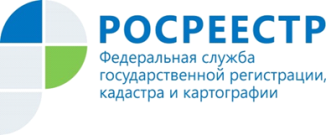 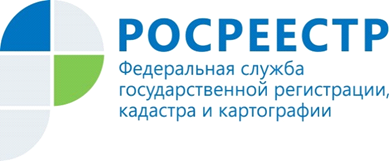 В Единый государственный реестр недвижимости в ближайшее время будут внесены сведения о границе между Курской областью и Брянской областью.